Zapytanie ofertowe w sprawie zamówienia o szacowanej wartości poniżej 30000 euroZałącznik numer 1. Formularz ofertowy.Zamawiający:                                                                                                          ( miejscowość, data )Muzeum Warszawy ul. Rynek Starego Miasta 28-42,00-272 WarszawaNazwa i adres zgłaszającego  Nr telefonu, e-mail: ………………………………………………………..  					Osoba do kontaktu: …………………(pieczątka)FORMULARZ  OFERTOWY	Oferujemy wykonanie dostawy monitora i statywu, zgodnie  z opisem przedmiotu zamówienia i na warunkach zawartych  w  zapytaniu ofertowym za wynagrodzeniem:............................................zł brutto  (słownie brutto: ............................................................. . Podana kwota uwzględnia wartość całego przedmiotu zamówienia. Ponadto: Oświadczamy, że reprezentowana przez nas firma zrealizowała w ciągu ostatnich 3  lat (przed upływem terminu składania ofert wstępnych) następujące usługi związane z tematem objętym zapytaniem ofertowym: Części składowe ceny ofertowej:								Oświadczamy, że spełniamy warunki udziału w postępowaniu o udzielenie zamówienia publicznego.Na potwierdzenie posiadania uprawnień do wykonywania określonej działalności lub czynności związanej z przedmiotem zamówienia oświadczam, że ………………………………………………………………………………………………………………………………………………………………………………………………………………………………………………Wymagany dokument załączam do niniejszej oferty.																						       ……………………………………			                (Podpis i pieczątka upoważnionego                          								przedstawiciela wykonawcy)   Załącznik numer 2.OPIS PRZEDMIOTU ZAMÓWIENIA – dostawa monitora i statywu.Uwagi:Dopuszcza się oferowanie urządzeń równoważnych, o nie gorszych parametrach, zgodnych w pełni funkcjonalnie z przedstawionymi w poniższej specyfikacji.Przedstawione w specyfikacji urządzenia należy traktować jako urządzenia wzorcowe, spełniające minimalne wymagania.Urządzenia muszą pochodzić z autoryzowanego przez producenta kanału dystrybucji.Urządzenia muszą być fabrycznie nowe i być wyprodukowane nie wcześniej niż 6 miesięcy przed ich dostarczeniem Zamawiającemu.Jeśli w opisach wymaganych parametrów minimalnych nie została określona tolerancja wymiarów lub parametrów technicznych, to Zamawiający dopuszcza tolerancję +/-5%.2)Nazwa nadana zamówieniu:Dostawa i montaż monitora interaktywnego i statywu do monitora interaktywnego siedziby głównej Muzeum Warszawy. 3)Opis przedmiotu zamówienia:Przedmiotem zamówienia jest dostawa  sprzętu i wyposażenia, określonych w załączniku nr 2. Szczegółowy opis przedmiotu zamówienia określa załącznik nr 2 do niniejszego zapytania.Zamawiający nie dopuszcza składania ofert częściowych. Ofertę należy złożyć na cały zakres zamówienia. Wyliczone kwoty netto i brutto oferty należy wpisać do formularza ofertowego stanowiącego załącznik numer 1 do zapytania ofertowego.4)Pożądany termin wykonania:Termin dostawy : do 30.09.2018r.5)Kryteria udziału:5)Kryteria udziału:     5.1)Wiedza i doświadczenie (referencje):Wykonawca musi wykazać że w ciągu ostatnich trzech lat przed upływem terminu składania ofert, a jeżeli okres prowadzenia działalności jest krótszy w tym okresie, wykonał a w przypadku świadczeń okresowych lub ciągłych również wykonuje, co najmniej dwa zamówienia polegające na dostawie monitorów interaktywnych i statywów do monitorów interaktywnych o wartości co najmniej 7 000 złotych netto (cena nie zawierająca podatku VAT) każda z nich. Przez wykonaną dostawę Zamawiający rozumie dostawę zrealizowaną w ramach danej umowy i odebraną przez Zamawiającego lub Odbiorcę jako należycie wykonaną. Zamawiający zastrzega sobie prawo do ewentualnego sprawdzenia prawdziwości przedstawionych danych wskazanych przez Wykonawcę w ofercie. Wykonawca obowiązany jest załączyć dowody potwierdzające, że dostawy zostały wykonane lub są wykonywane należycie. Dowodami są referencje bądź inne dokumenty wystawione przez  podmiot, na rzecz którego dostawy były wykonywane, a w przypadku świadczeń okresowych lub ciągłych są wykonywane, a jeżeli z uzasadnionej przyczyny o obiektywnym charakterze Wykonawca nie jest w stanie uzyskać tych dokumentów – oświadczenie wykonawcy; w przypadku świadczeń okresowych lub ciągłych nadal wykonywanych referencje lub inne dokumenty potwierdzające ich należyte wykonywanie powinny być wydane nie wcześniej niż 3 miesiące przed upływem terminu składania ofert.     5.2)Odpowiedni potencjał techniczny:Nie dotyczy     5.3)Dysponowanie osobami zdolnymi do     wykonania zamówienia:Nie dotyczy     5.4) Sytuacja ekonomicznej i finansowanianie dotyczy6)Miejsce i forma składania ofert:W siedzibie w godzinach pracy Muzeum (poniedziałek – piątek, 8.00 – 16.00) lub e-mail: janusz.kurczak@muzeumwarszawy.pl . 7)Termin składania ofert:Do dnia 24.08.2018 r., do godziny 10:008)Kryterium oceny ofertKryterium oceny ofert:1. Cena brutto – 100%9)Osoba do kontaktu ze strony zamawiającego:Janusz Kurczakjanusz.kurczak@muzeumwarszawy.pl; tel. 22 596 67 10 lub 605 649 464; 10)Muzeum Warszawy w przypadku zaakceptowania zakupu przez kierownika jednostki i zagwarantowania finansowania realizacji zamówienia, spośród prawidłowo  zgłoszonych kandydatur wybierze podmiot, któremu powierzy realizację zamówienia. 11)Muzeum Warszawy zastrzega sobie prawo kontaktu jedynie z wybranymi podmiotami. 12)Niniejsze ogłoszenie nie stanowi oferty w rozumieniu kodeksu cywilnego i nie może stanowić podstawy do wysuwania roszczeń względem Muzeum Warszawy 13)Muzeum nie ponosi kosztów sporządzenia oferty.10)Muzeum Warszawy w przypadku zaakceptowania zakupu przez kierownika jednostki i zagwarantowania finansowania realizacji zamówienia, spośród prawidłowo  zgłoszonych kandydatur wybierze podmiot, któremu powierzy realizację zamówienia. 11)Muzeum Warszawy zastrzega sobie prawo kontaktu jedynie z wybranymi podmiotami. 12)Niniejsze ogłoszenie nie stanowi oferty w rozumieniu kodeksu cywilnego i nie może stanowić podstawy do wysuwania roszczeń względem Muzeum Warszawy 13)Muzeum nie ponosi kosztów sporządzenia oferty.  L.p.Przedmiot pracy, usługi lub dostawyOdbiorca  nazwa, adresWartość brutto w złData wykonywania (dz-m-rok)1……………………….………………………..…………………….…………………….…….…………….zł...................................2……………………….……………………….………………………………………………..…………….zł...................................Poz. w załącznikuNazwa produktuIlość szt.Wartość brutto zł1Monitor12Statyw1Lp.Nazwa przedmiotuWymagane parametry minimalneIlość1.Monitor. Zdjęcie poglądowe.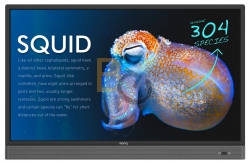 rodzaj monitora – interaktywny;  wyświetlacz -  LED; rodzaj podświetlenia -  LED/DLED; przekątna – min. 55 cali; kąt widzenia – min. 170 stopni; jasność – min. 350 cd/m2; kontrast – min. 4000:1; czas reakcji matrycy: max 8 ms; rozdzielczość  - Full HD;  technologia dotyku IR – 10-punktowy;  technologia – pozycjonowanie w podczerwieni;  typ złączy – HDMI, USB, USB-B (Dotyk) MIC (3.5 mm), VGA, Audio, AV, gniazdo OPS; wbudowane Wi-Fi; system Android/Android Box; powierzchnia – antyrefleksyjne szkło; metoda obsługi – palec i pisak; moc głośników – min. 12Wx2; metoda instalacji – podstawa jezdna;wymiary -  wys/szer/gr [cm] – min. 75/ min. 120/ max. 15; waga –  max 45 kg; akcesoria – pilot z bateriami, pisak, przewód audio, przewód HDMI, przewód USB, przewód VGA, przewód zasilający, instrukcja obsługi; gwarancja – min. 3 lata;12.Statyw mobilny. Zdjęcie poglądowe.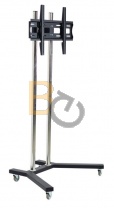 Statyw mobilny:-podstawa na kółkach z blokadą do swobodnego przemieszczania monitora interaktywnego.Specyfikacja techniczna: obciążenie – możliwość obciążenia monitorem min. 45 kg; obsługiwane przekątne –   min. 55 cali; maksymalna odległość góry ekranu od podłoża  -  180 cm; regulacja kąta nachylenia – w zakresie -10 stopni/+5 stopni (+/- 1%) ; standard VESA – 75x75, 100x100, 200x100, 200x200, 300x300, 400x200, 400x400, 600x400; kolor – czarny; gwarancja – min. 2 lata.1